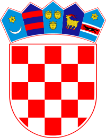    R E P U B L I K A  H R V A T S K AKRAPINSKO-ZAGORSKA ŽUPANIJA UPRAVNI ODJEL ZA OPĆU UPRAVU   I IMOVINSKO-PRAVNE POSLOVE KLASA: UP/I-943-04/20-01/170URBROJ: 2140/01-14-02-02-21-4Donja Stubica, 05. ožujka 2021.                   Krapinsko-zagorska županija, Upravni odjel za opću upravu i imovinsko-pravne poslove temeljem članka 34. stavak 1. Zakona o općem upravnom postupku („Narodne novine“ br. 47/09)  u predmetu Hrvatske vode - potpuno izvlaštenja nekretnina u k.o. Mokrice, radi regulacije i uređenja vodotoka „Jarek“ d o n o s i                                                       Z A K L J U Č A K 1. Upisanim suvlasnicama nekretnine Rozi Jagečić, Juraju Cukovečkom, Katici Matok, Barici Kolarić i Ljubici Kolarić te upisanoj posjednici Katici Kolarić-Matok, svi nepoznati, odnosno nepoznatog prebivališta odnosno boravišta, imenuje se privremeni zastupnik u osobi odvjetnika Josipa Petrovića iz Zlatara, Kaštelska 4. 2. Privremeni zastupnik zastupat će osobe iz točke 1. izreke ovog rješenja u postupku potpunog izvlaštenja dijela k.č.br. 1161 pod novom oznakom k.č.br. 1161/2 k.o. Mokrice, površine , po zahtjevu Hrvatskih voda, a sve radi regulacije i uređenja vodotoka „Jarek“.   3. Poziva se privremeni zastupnik prihvatiti povjerene mu dužnosti te ih u svemu savjesno i po zakonu obavljati.4. Ovlast privremenog zastupnika prestaje kad se stranka ili osoba ovlaštena za njezino zastupanje pojavi u postupku.5.  Privremeni zastupnik ima pravo na nagradu i naknadu troškova ukoliko u roku od 30 dana o dana poduzimanja tražene radnje podnese zahtjev sa priloženim troškovnikom ovom Upravnom odjelu. Troškove zastupanja privremenog zastupnika snosi korisnik izvlaštenja Hrvatske vode, Zagreb, Ulica grada Vukovara 220.                                            O b r a z l o ž e n j eKod ovog Upravnog odjela, po zahtjevu Hrvatskih voda, Zagreb, Ulica grada Vukovara 220  pokrenut je postupak potpunog izvlaštenja dijela k.č.br. 1161, pod novom oznakom k.č.br. 1161/2 k.o. Mokrice, površine , a sve radi regulacije i uređenja vodotoka „Jarek“.Navedeni prijedlog  zaprimljen je u Uredu državne uprave u Krapinsko-zagorskoj županiji i vodio se pod oznakom KLASA:UP/I-943-04/19-01/148. Međutim od 01. siječnja 2020. godine predmet je, uslijed povjeravanja poslova državne uprave, preuzela Krapinsko-zagorska županija te se dalje vodi pod oznakom  KLASA: UP/I-943-04/20-01/170.Nadalje, predmetna k.č.br. 1161/2 (nastala parcelacijom od osnove k.č.br. 1161) upisana je u z.k.ul. 264 na ime suvlasnika Roze Cukovečki iz Mokrica, Juraja Cukovečkog iz Mokrica 52 te Katice Matok, Barice Kolarić i Ljubice Kolarić sve iz Mokrica 57, dok je u PL br. 145 na predmetnoj nekretnina upisana posjednica Katica Kolarić-Matok iz Oroslavja, Mokrice 120.Postupajući po prijedlogu za izvlaštenje predmetne nekretnine u postupku je zakazana usmena rasprava na koju su pozvani upisani suvlasnici i upisana posjednica predmetne nekretnine. Zaključci za usmenu raspravu upućeni upisanim suvlasnicima i upisanoj posjednici vraćeni su ovom Upravnom odjelu uz naznaku pošte „primatelj nepoznat“.  Obzirom na navedeno ovaj Upravni odjel izvršio je uvid u dostupne službene evidencije (MU, MR, MV i dr.) kako bi pokušao utvrditi današnje prebivalište ili boravište upisanih suvlasnika. Međutim, uvidom u dostupne službene evidencije utvrđeno je da na navedenim adresama upisani suvlasnici i upisana posjednica nemaju prijavljeno prebivalište ili boravište. Sukladno navedenom u tijeku postupka nije bilo moguće utvrditi današnje, odnosno točno prebivalište ili boravište upisanih suvlasnika.Sukladno odredbi čl. 12. Zakona o izvlaštenju i određivanju naknade („Narodne novine“ br. 74/14, 69/17 i 98/19) postupci izvlaštenja su poslovi od interesa za Republiku Hrvatsku, a postupci izvlaštenja su hitni postupci. Nadalje, člankom 34. Zakona o općem upravnom postupku propisano je postavljenje privremenog zastupnika stranci koja nema zakonskog zastupnika, stranci čije prebivalište, boravište ili sjedište nije poznato, zatim stranci čiji su identitet i adresa poznati ali se ne nalazi na području RH, a nema osobu ovlaštenu za zastupanje, te nepoznatoj osobi.Sukladno naprijed navedenom, a u skladu s čl. 34. Zakona o općem upravnom donesena je odluka o postavljanju privremenog zastupnika osobama nepoznatog prebivališta. Odredbom članka 162. Zakona o općem upravnom postupku propisan je način i uvjeti ostvarivanja prava na nagradu i naknadu troškova osobama koje sudjeluju u postupku,  a odredbom  članka 38. stavak 1. Zakona o izvlaštenju i određivanju naknade propisano je da troškove postupka izvlaštenja snosi korisnik izvlaštenja. 	POUKA O PRAVNOM LIJEKU:             Protiv ovog zaključka ne može se izjaviti posebna žalba.                                 DOSTAVITI:1. Hrvatske vode    VGO za gornju Savu    Zagreb, Ulica grada Vukovara 271                                        Voditeljica odsjeka za 2.Odvjetnik Josip Petrović,                                                     imovinsko-pravne poslove   Zlatar, Kaštelska 4                                                               Snježana Mezdić, dipl. iur.3. Oglasna ploča4. Mrežne stranice      Krapinsko-zagorske županije5. Spis predmeta                                         